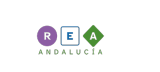 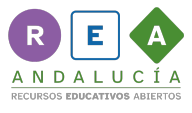 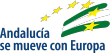 	    La pandilla REA	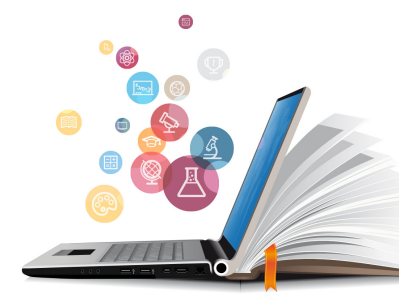 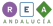 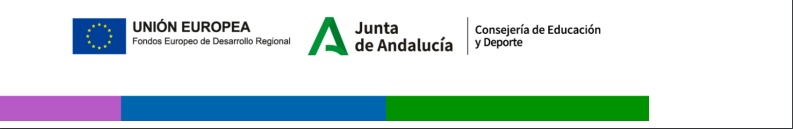 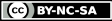 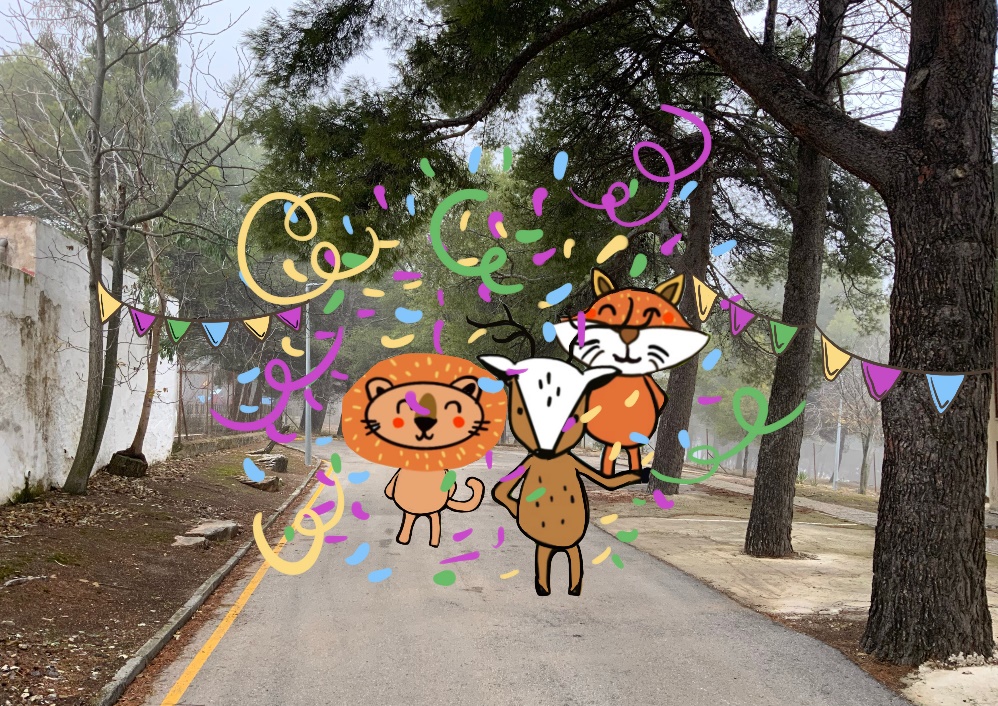 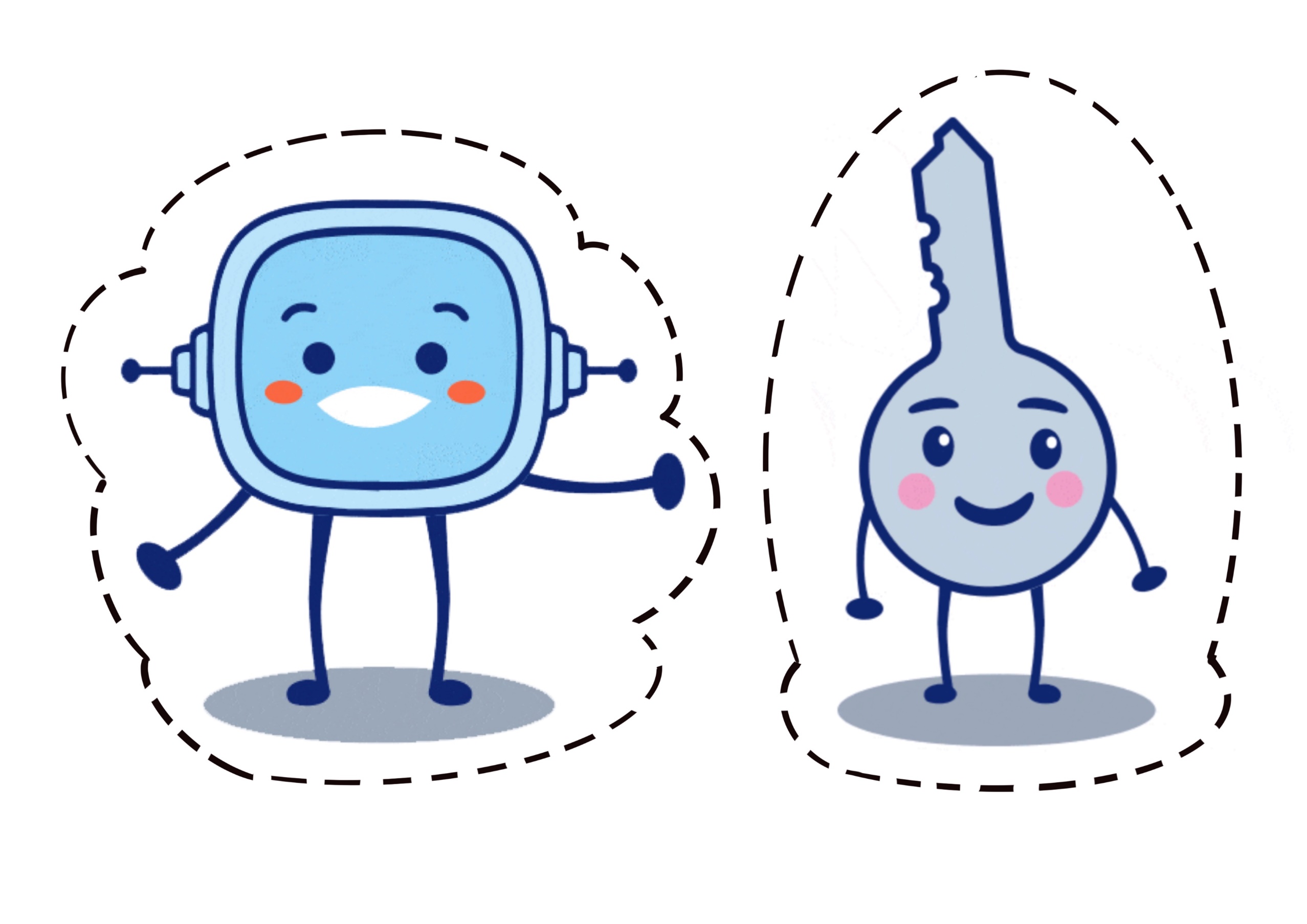 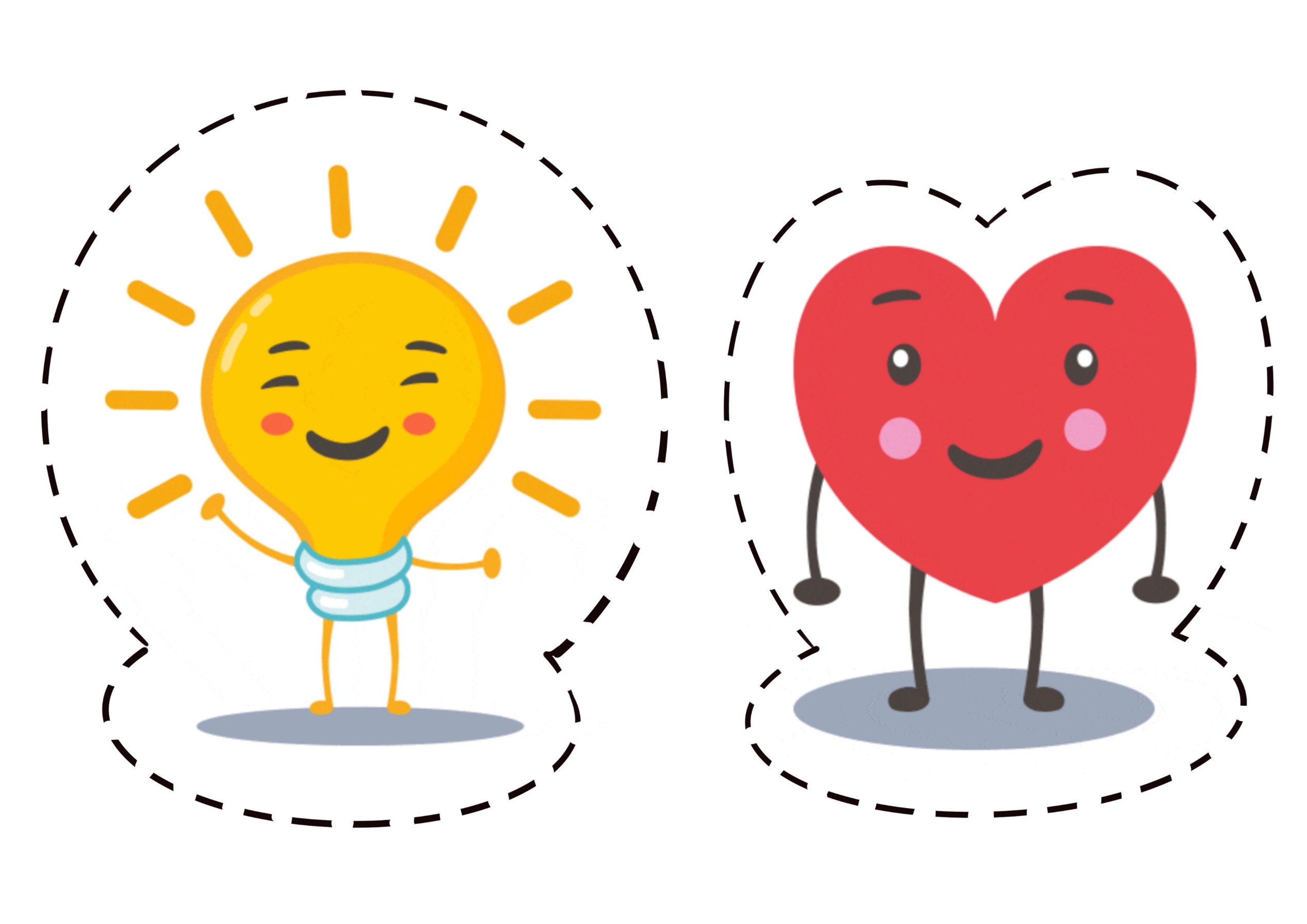 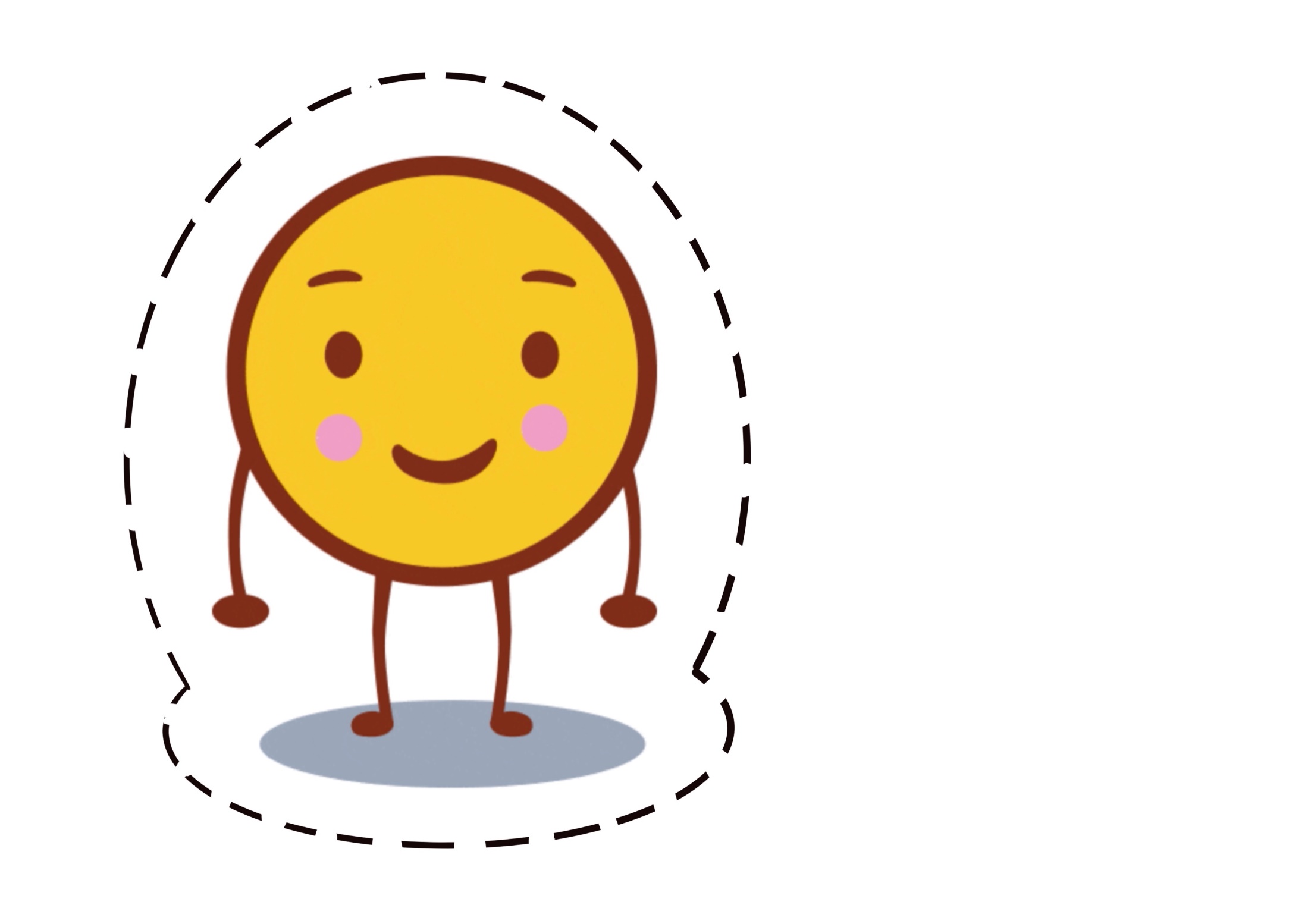 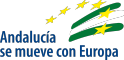 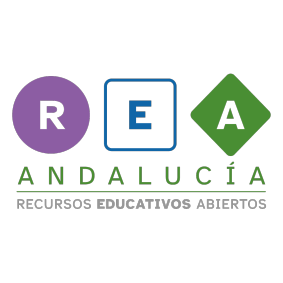 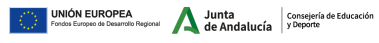 